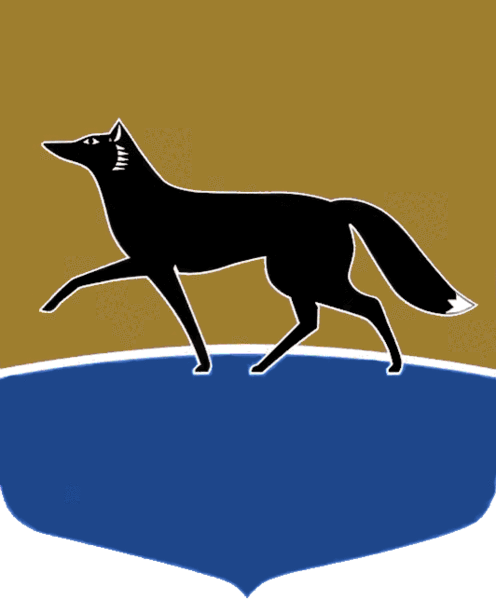 Принято на заседании Думы 24 июня 2021 года№ 777-VI ДГО внесении изменений в Устав муниципального образования городской округ Сургут Ханты-Мансийского автономного округа – Югры В соответствии с Федеральным законом от 06.10.2003 № 131-ФЗ 
«Об общих принципах организации местного самоуправления в Российской Федерации», рассмотрев результаты публичных слушаний, заключение Уставной комиссии, Дума города РЕШИЛА:1.	Внести в Устав муниципального образования городской округ Сургут Ханты-Мансийского автономного округа – Югры, принятый решением городской Думы от 18.02.2005 № 425-III ГД (в редакции от 22.03.2021 
№ 706-VI ДГ), изменения согласно приложению.2.	Главе города в установленном порядке направить настоящее решение 
в соответствующий территориальный орган уполномоченного федерального органа исполнительной власти в сфере регистрации уставов муниципальных образований для государственной регистрации.3.	Администрации города опубликовать настоящее решение после государственной регистрации.4.	Настоящее решение вступает в силу после официального опубликования с особенностями, предусмотренными частью 5 настоящего решения.5.	Часть 2, пункт 1 части 3, часть 11 приложения к настоящему решению вступают в силу после истечения срока полномочий Думы города Сургута шестого созыва.6.	Контроль за выполнением настоящего решения возложить на депутата Думы города Бруслиновского И.П.  Приложение   к решению Думы города   от 01.07.2021 № 777-VI ДГИзмененияв Устав муниципального образования городской округ СургутХанты-Мансийского автономного округа – Югры1. В пункте 1 статьи 7:1) подпункт 41 изложить в следующей редакции:«41) организация в соответствии с федеральным законом выполнения комплексных кадастровых работ и утверждение карты-плана территории»;2) дополнить подпунктом 42 следующего содержания:«42) принятие решений и проведение на территории городского округа мероприятий по выявлению правообладателей ранее учтённых объектов недвижимости, направление сведений о правообладателях данных объектов недвижимости для внесения в Единый государственный реестр недвижимости».2. В статье 30:1) пункт 2 изложить в следующей редакции:«2.	Депутаты Думы города осуществляют свои полномочия как правило на непостоянной основе»;2) пункт 3 изложить в следующей редакции:«3.	Председатель Думы города избирается из числа депутатов на первом заседании Думы города нового созыва.Решение вопроса об осуществлении полномочий депутата 
на постоянной основе принимается Думой города».3. В пункте 2 статьи 31: 1) подпункт 30 изложить в следующей редакции:«30) определение размеров и условий оплаты труда лиц, замещающих муниципальные должности городского округа на постоянной основе, а также Председателя Контрольно-счетной палаты города»;2) дополнить подпунктом 5019 следующего содержания: «5019) принятие нормативных правовых актов, регулирующих условия 
и порядок заключения соглашений о защите и поощрении капиталовложений со стороны городского округа».4.	Пункт 1 статьи 36 дополнить подпунктом 213 следующего содержания:«213)	принимает решения о комплексном развитии территорий 
в случаях, предусмотренных Градостроительным кодексом Российской Федерации».5. В пункте 1 статьи 38:1) подпункт 16 изложить в следующей редакции:«16) осуществляет контроль за соблюдением условий, целей и порядка предоставления средств местного бюджета, проводит проверки использования средств местного бюджета»;2) дополнить подпунктом 57 следующего содержания:«57) заключает от имени городского округа соглашения о защите 
и поощрении капиталовложений и осуществляет мониторинг этапов 
их реализации».6. В пункте 1 статьи 39:1) подпункт 18 изложить в следующей редакции:«18) определяет порядок планирования приватизации муниципального имущества в соответствии с порядком разработки прогнозных планов (программ) приватизации государственного и муниципального имущества, установленным Правительством Российской Федерации»;2)	в подпункте 34 слово «законодательством» заменить словами «федеральным законом»;3) дополнить подпунктом 55 следующего содержания:«55) принимает решения и проводит на территории городского округа мероприятия по выявлению правообладателей ранее учтённых объектов недвижимости, направляет сведения о правообладателях данных объектов недвижимости для внесения в Единый государственный реестр недвижимости».7. Подпункт 59 пункта 2 статьи 40 признать утратившим силу.8. Пункт 2 статьи 41 дополнить подпунктами 50, 51, 52, 53, 54 и 55 следующего содержания:«50)	осуществляет в пределах своих полномочий экологическое просвещение;51) участвует в реализации молодёжной политики;52) разрабатывает и реализует меры по обеспечению и защите прав 
и законных интересов молодёжи на территории городского округа;53) организует и проводит мероприятия по работе с молодёжью 
на территории городского округа;54)	разрабатывает и реализует муниципальные программы по основным направлениям реализации молодёжной политики;55) организует и осуществляет мониторинг реализации молодёжной политики на территории городского округа».9.	Пункт 2 статьи 42 дополнить подпунктом 411 следующего содержания: «411)	участвует в реализации противоэпидемических, противоэпизоотических, противоэпифитотических мероприятий 
на территории городского округа».10. Абзац первый пункта 14 статьи 54 изложить в следующей редакции:«14.	Проекты муниципальных нормативных правовых актов, устанавливающих новые или изменяющих ранее предусмотренные муниципальными нормативными правовыми актами обязанности 
для субъектов предпринимательской и инвестиционной деятельности, подлежат оценке регулирующего воздействия, проводимой в порядке, установленном муниципальным правовым актом Главы города в соответствии с законом Ханты-Мансийского автономного округа – Югры, за исключением:1)	проектов нормативных правовых актов Думы города, устанавливающих, изменяющих, приостанавливающих, отменяющих местные налоги и сборы;2) проектов нормативных правовых актов Думы города, регулирующих бюджетные правоотношения;3)	проектов нормативных правовых актов, разработанных в целях ликвидации чрезвычайных ситуаций природного и техногенного характера 
на период действия режимов чрезвычайных ситуаций».11. Пункт 2 статьи 65 изложить в следующей редакции:«2. Решением Думы города определяются размеры и условия оплаты труда лиц, замещающих муниципальные должности городского округа 
на постоянной основе, а также Председателя Контрольно-счетной палаты города».12. Абзац второй пункта 9 статьи 78 изложить в следующей редакции:«Глава города обязан опубликовать зарегистрированное решение 
о внесении изменений и (или) дополнений в Устав города Сургута в течение семи дней со дня поступления из территориального органа уполномоченного федерального органа исполнительной власти в сфере регистрации уставов муниципальных образований уведомления о включении сведений 
об указанном решении в государственный реестр уставов муниципальных образований субъекта Российской Федерации, предусмотренного частью 6 статьи 4 Федерального закона от 21.07.2005 № 97-ФЗ «О государственной регистрации уставов муниципальных образований».Председатель Думы города_______________ Н.А. Красноярова«30» июня 2021 г.   Глава города   _______________ А.С. Филатов   «01» июля 2021 г.